ИНФОРМАЦИЯ 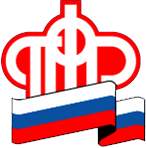 ГУ – УПРАВЛЕНИЯ ПЕНСИОННОГО ФОНДА РФ                              В БЕРЕЗОВСКОМ РАЙОНЕ ХМАО-ЮГРЫСокращены сроки предоставления средств материнского капитала17 марта 2017В соответствии с постановлением Правительства РФ сокращены сроки выплаты средств материнского капитала.Если ранее на рассмотрение заявления о распоряжении средствами материнского капитала закон отводил месяц и еще месяц на перечисление средств, то теперь срок перечисления средств сокращен с месяца до десяти дней.Таким образом, получение средств материнского капитала теперь не будет превышать месяца и десяти дней с даты подачи заявления на распоряжение сертификатом.Постановление Правительства также вносит изменения в перечень документов для распоряжения материнским капиталом. Теперь, если семья приняла решение направить его средства на улучшение жилищных условий, в качестве документа, который подтверждает право собственности на жилое помещение или земельный участок, органы ПФР принимают копию выписки из Единого государственного реестра прав (ЕГРП), а не свидетельство о государственной регистрации права собственности, как это было раньше.Это нововведение связано с изменениями в федеральном законодательстве, по которым государственная регистрация возникновения и перехода прав на недвижимое имущество удостоверяется не свидетельством о государственной регистрации права собственности, а выпиской из ЕГРП. Выдача свидетельств о государственной регистрации прав прекращена.Напомним, средствами материнского капитала можно распорядиться по четырем направлениям: улучшение жилищных условий, оплата образовательных услуг для детей, формирование будущей пенсии мамы и оплата товаров и услуг для социальной адаптации и интеграции в общество детей-инвалидов.Размер материнского капитала в 2017 году составляет 453 тыс. рублей.Для вступления в программу материнского капитала у россиян есть еще два года: для получения права на материнский капитал необходимо, чтобы ребенок, который дает право на сертификат, родился или был усыновлен до 31 декабря 2018 года. При этом, как и раньше, само получение сертификата и распоряжение его средствами временем не ограничены.